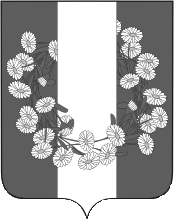 АДМИНИСТРАЦИЯ БУРАКОВСКОГО СЕЛЬСКОГО ПОСЕЛЕНИЯ КОРЕНОВСКОГО РАЙОНАПОСТАНОВЛЕНИЕот 28.12.2021                                                                                                                        № 133х.БураковскийОб утверждении требований к информационному щиту,устанавливаемому при проведении работ по вырубке (уничтожению), санитарной рубке, санитарной, омолаживающей или формовочнойобрезке зеленых насаждений, пересадке зеленых насаждений, а также о проведении восстановительного озеленения на территорииБураковского сельского поселения Кореновского районаВ соответствии с Законом Краснодарского края от 23 апреля                                2013 года № 2695-КЗ «Об охране зеленых насаждений в Краснодарском крае», с целью информирования жителей о проведении работ по вырубке (уничтожению), санитарной рубке, санитарной, омолаживающей или формовочной обрезке зеленых насаждений на территории Бураковского сельского поселения Кореновского района, администрация Бураковского сельского поселения Кореновского района п о с т а н о в л я е т:1. Утвердить форму информационного щита при проведении                              работ по вырубке (уничтожению), санитарной рубке, санитарной, омолаживающей или формовочной обрезке зеленых насаждений, пересадке зеленых насаждений, а также о проведении восстановительного озеленения на                     территории Бураковского сельского поселения Кореновского района (приложение № 1).2. Утвердить требования к установке информационного                                       щита при проведении работ по вырубке (уничтожению), санитарной рубке, санитарной, омолаживающей или формовочной обрезке зеленых насаждений, пересадке зеленых насаждений, а также о проведении восстановительного озеленения на территории Бураковского сельского поселения Кореновского района (приложение № 2).3. Признать утратившим силу постановление администрации Бураковского сельского поселения Кореновского района от 18 мая 2016 года № 90 «Об утверждении требований к информационному щиту при проведении работ по санитарной рубке, санитарной, омолаживающей или формовочной обрезке зеленых насаждений на территории Бураковского сельского поселения Кореновского района».4.  Общему отделу администрации Бураковского сельского поселения Кореновского района (Абрамкина) обнародовать настоящее постановление в установленных местах и разместить его на официальном сайте органов местного самоуправления Бураковского сельского поселения Кореновского района в сети «Интернет».5. Постановление вступает в силу после его официального обнародования.Глава Бураковского сельского поселения Кореновского района                                                                           Л.И. ОрлецкаяФорма информационного щита Уважаемые жители!_____________________________________________________________________________(организация-заказчик)На основании порубочного билета (разрешения на пересадку зеленых насаждений)от ______________ № _______________по адресу: _____________________________ на площади _____________________________в период с _______________________ по __________________ проводит работы:по санитарной рубке деревьев __________________ шт.,по санитарной рубке кустарников _________________________________ шт.,обрезка ________________________________________________________________________(виды  обрезки: санитарная, формовочная, омолаживающая)пересадке зеленых насаждений: деревьев _________шт., кустарников ______________шт.проведении восстановительного озеленения: деревьев ________шт., кустарников_______ шт.Взамен вырубаемых планируется:посадка ___________________________ деревьев (породный состав и возраст), ___________________________ кустарников (породный состав).Работы проводит ________________________________________________________________                                                                        (организация-подрядчик)Контроль за выполнением работ по вырубке и обрезке деревьев и кустарников осуществляет:Администрация Бураковского сельского поселения Кореновского района , тел. 27358, время работы пн.-пт. с 8.00 до 17.00, адрес: х.Бураковский, ул. Гагарина, 5.Глава Бураковского сельского поселения Кореновского района                                                                            Л.И. Орлецкая	ТРЕБОВАНИЯк установке информационного щита при проведении работ по вырубке (уничтожению), санитарной рубке, санитарной, омолаживающей или формовочной обрезке зеленых насаждений, пересадке зеленых насаждений, а также о проведении восстановительного озеленения на территории Бураковского сельского поселения Кореновского района1. Настоящие требования к установке информационного щита при проведении работ по вырубке (уничтожению), санитарной рубке, санитарной, омолаживающей или формовочной обрезке зеленых насаждений, пересадке зеленых насаждений, а также о проведении восстановительного озеленения на территории Бураковского сельского поселения Кореновского района (далее- Требования) разработаны в соответствии с Законом Краснодарского края                    от 23 апреля 2013 года № 2695-КЗ «Об охране зеленых насаждений в Краснодарском крае». 2. Информирование жителей Бураковского сельского поселения Кореновского района о проведении работ по вырубке (уничтожению), санитарной рубке, санитарной, омолаживающей или формовочной обрезке зеленых насаждений, пересадке зеленых насаждений, а также о проведении восстановительного озеленения осуществляется путем установки информационного щита, соответствующего настоящим Требованиям.3. Информационный щит устанавливается собственником, землепользователем, землевладельцем, арендатором земельного участка, на котором производятся работы по вырубке (уничтожению), санитарной рубке, санитарной, омолаживающей или формовочной обрезке зеленых насаждений, пересадке зеленых насаждений, а также о проведении восстановительного озеленения.4. Информационный щит должен содержать следующую информацию:1) сведения о порубочном билете;2) сведения о разрешении на пересадку зеленных насаждений;3) сведения о площади обустраиваемой территории;4) сведения о составе и возрасте зеленых насаждений;5) сведения о количестве вырубаемых, пересаживаемых и высаживаемых деревьев и кустарников;6) сведения о дате начала и окончания работ;7) данные заказчика и подрядчика, контакты ответственного лица за проведение работ.5. Размер информационного щита должен составлять 1,0 м на 1,0 м.6. Информационный щит устанавливается за 3 (три) дня до начала проведения работ со стороны основной улицы, переулка или площади, должен иметь хороший обзор и находиться на установленном месте до окончания работ.7. Информационный щит устанавливается на расстоянии 5 метров от места проведения работ.8. Информационной щит не устанавливается в местах, где соседствуют аварийно-опасные участки дорог, в непосредственной близости от пешеходных переходов и перекрестков.9. Проведение работ по санитарной рубке, санитарной, омолаживающей или формовочной обрезке зеленых насаждений без установки информационного щита не допускается.10. Контроль за установкой информационного щита при проведении работ по вырубке (уничтожению), санитарной рубке, санитарной, омолаживающей или формовочной обрезке зеленых насаждений, пересадке зеленых насаждений, а также о проведении восстановительного озеленения на территории Бураковского сельского поселения Кореновского района осуществляется администрацией Бураковского сельского поселения Кореновского района.Глава Бураковского сельского поселения Кореновского района                                                                          Л.И. ОрлецкаяПРИЛОЖЕНИЕ № 1УТВЕРЖДЕНАпостановлением администрацииБураковского сельского поселенияКореновского районаот  28 декабря 2021 года № 133ПРИЛОЖЕНИЕ № 2УТВЕРЖДЕНЫпостановлением администрацииБураковского сельского поселенияКореновского районаот  28 декабря 2021 года № 133